NAGYKOVÁCSI NAGYKÖZSÉG ÖNKORMÁNYZATAHUMÁNPOLITIKAI BIZOTTSÁGELNÖKEMEGHÍVÓNagykovácsi Nagyközség ÖnkormányzataHumánpolitikai bizottságának üléséreAz ülés helye: 		Öregiskola Közösségi Ház és KönyvtárIdőpontja: 		2019. december 9. (hétfő) 16.30 óra Napirend:Nyílt ülés:Az Öregiskola Közösségi Ház és Könyvtár 2020. évi munkatervének elfogadása E – 98Előterjesztő: Kiszelné Mohos Katalin polgármesterElőadó: Grégerné Papp Ildikó osztályvezetőTárgyalja: HBDöntés Nagykovácsi Nagyközség Szociális Szolgáltatástervezési Koncepciójának elfogadásáról, valamint szociális feladat-ellátási szerződés jóváhagyásáról E – 99Előterjesztő: Kiszelné Mohos Katalin polgármesterElőadó: Grégerné Papp Ildikó osztályvezetőTárgyalja: HBNagykovácsi, 2019. december 5.G. Furulyás Katalin s.k.             elnök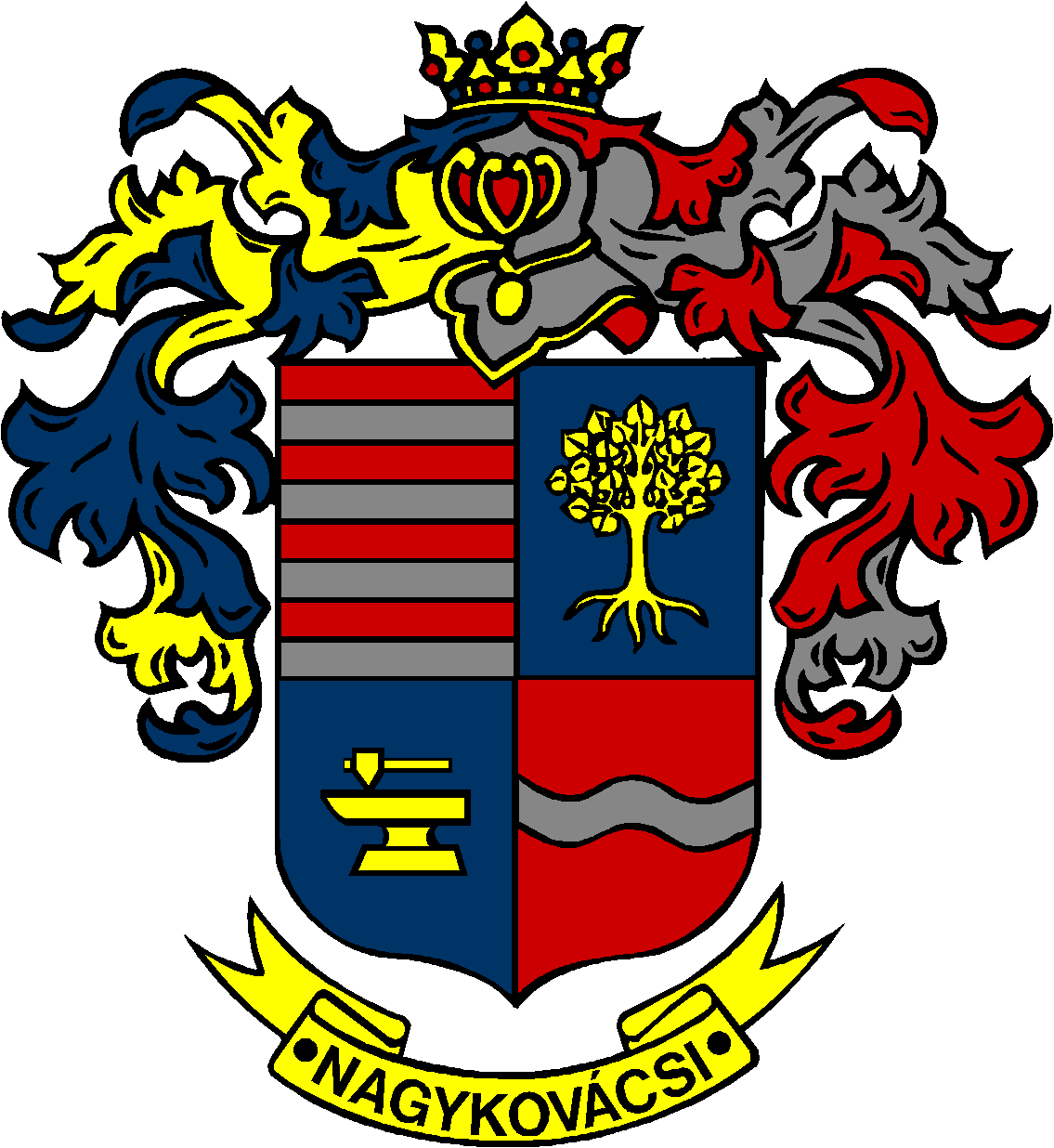 